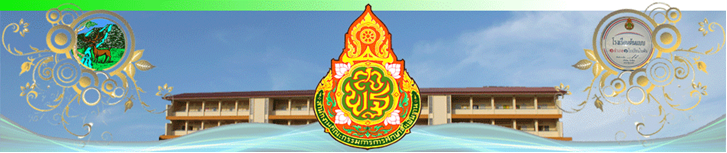 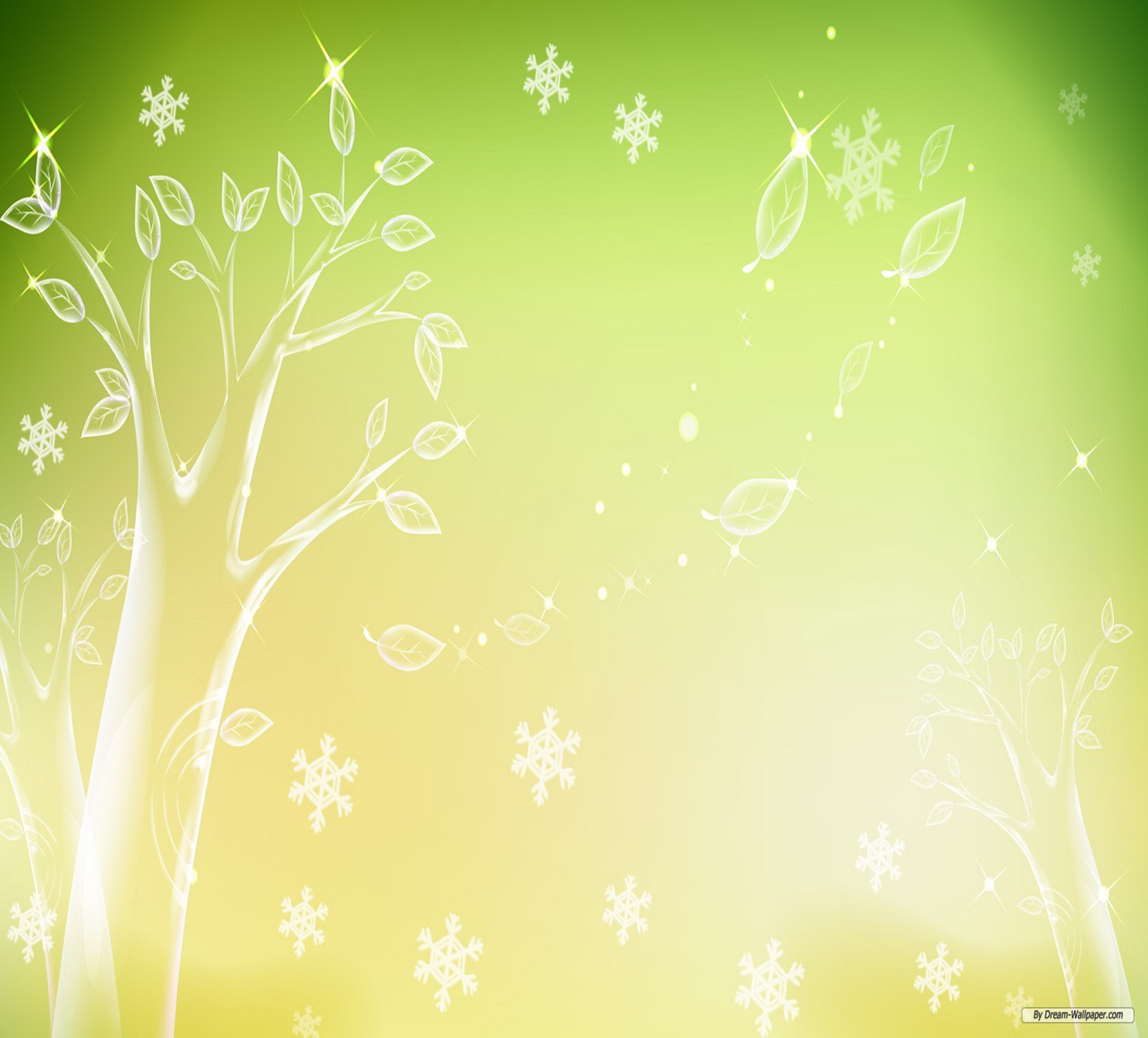 กิจกรรมพัฒนาผู้เรียน กลุ่มบริหารงานวิชาการโรงเรียนแก่งหางแมวพิทยาคาร  อำเภอแก่งหางแมว  จังหวัดจันทบุรี
สำนักงานเขตพื้นที่การศึกษามัธยมศึกษา เขต ๑๗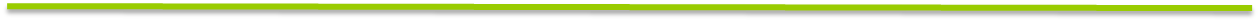 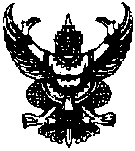 บันทึกข้อความเรียน   ผู้อำนวยการโรงเรียน	  	 ตามที่ข้าพเจ้า นางสาวบุญญรัตน์  กองอรรถ  ตำแหน่ง ครู  ครูผู้ช่วยกลุ่มสาระการเรียนรู้วิทยาศาสตร์ ได้รับมอบหมายให้ปฏิบัติงานสอนในระดับชั้นมัธยมศึกษาปีที่ 4 รหัสวิชา ว 31241 รายวิชา ชีววิทยา  จำนวน 1 หน่วยกิต  ในภาคเรียนที่  1      ปีการศึกษา 2559  นั้น		ข้าพเจ้าจึงได้วิเคราะห์ตัวชี้วัด/ผลการเรียนรู้  คำอธิบายรายวิชา  โครงสร้างรายวิชา  เพื่อจัดทำแผนการจัดการเรียนรู้รายหน่วยการเรียนรู้และรายคาบ ซึ่งสอดคล้องกับหลักสูตรสถานศึกษาโรงเรียนโรงเรียนแก่งหางแมวพิทยาคาร พุทธศักราช 2558 ตามหลักสูตรแกนกลางการศึกษาขั้นพื้นฐาน พุทธศักราช 2551 โดยจัดกิจกรรมการเรียนการสอนที่เน้นผู้เรียนเป็นสำคัญ และได้นำไปใช้ในการจัดการเรียนรู้ เพื่อพัฒนาคุณภาพผู้เรียนให้บรรลุเป้าหมายของหลักสูตรฯ ต่อไป		จึงเรียนมาเพื่อโปรดทราบ							              .................................................								  (                                      )								         ตำแหน่ง ความคิดเห็นของหัวหน้ากิจกรรมพัฒนาผู้เรียน…………………………………………………………………………………………………………………………………………………………      							      					 						                     ลงชื่อ  ………………………………..……						                   (นางสาวบุญญรัตน์  กองอรรถ)					                              หัวหน้ากิจกรรมพัฒนาผู้เรียนความเห็นของรองผู้อำนวยการฝ่ายบริหารวิชาการ..............................................................................................................................................................							ลงชื่อ ............................................................								    ( นางปิยะวดี  ใจคง )							         รองผู้อำนวยการฝ่ายบริหารวิชาการความเห็นของผู้อำนวยการโรงเรียน..............................................................................................................................................................						              ลงชื่อ ............................................................								      ( นายเสนอ  นวนกระโทก)							    ผู้อำนวยการโรงเรียนแก่งหางแมวพิทยาคารแผนการจัดกิจกรรม “ลดเวลาเรียน เพิ่มเวลารู้”โรงเรียนแก่งหางแมวพิทยาคาร อำเภอแก่งหางแมว จังหวัดจันทบุรีภาคเรียนที่........   ปีการศึกษา...................1.  ชื่อกิจกรรม…………………………………………………………………………………………………………………………………      ระดับชั้น  ชั้นมัธยมศึกษาปีที่ 1-3		เวลาที่ใช้………………ชั่วโมง     หมวดกิจกรรม หมวดที่........ กลุ่มกิจกรรมที่…………................................................................................     พัฒนาผู้เรียนด้าน   Head     Heart     Hand     Health2.  จุดประสงค์	2.1.………………………………..………………………….…………………………………………………………………………	2.2.……………………………………………..…………….…………………………………………………………………………	2.3.………………………………………………………………………………………………………………………………………3.  กิจกรรมการเรียนรู้  ..............................................................................................................................................................................................................................................................................................................................................................................................................................................................................................................................................................................................................................................................................................................................................................................................................................................................................................................................................................................................................................................................................................................................................................................................................................................................................................................................................................................................................................................................................................................................................................................................................................4.  สื่อการเรียนรู้ 	4.1.………………………………..………………………….…………………………………………………………………………	4.2.……………………………………………..…………….…………………………………………………………………………	4.3.…………………………………………………………………………………………………………………………………………5.  การประเมินผลการเรียนรู้	5.1.………………………………..………………………….…………………………………………………………………………	5.2.……………………………………………..…………….…………………………………………………………………………ลงชื่อ...................................................ผู้รับผิดชอบ/ผู้ประสานงาน    (........................................................) ความเห็นประธานกลุ่มกิจกรรมพัฒนาผู้เรียน	ความเห็นรองผู้อำนวยการกลุ่มบริหารงานวิชาการ.........................................................................	........................................................................        ลงชื่อ...............................................		        ลงชื่อ.............................................			 อนุญาตใช้จัดกิจกรรมได้     ไม่อนุญาต..........................................................ลงชื่อ.....................................................ผู้อำนวยการโรงเรียนภาคผนวก(แนบแบบประเมินและรูปภาพกิจกรรม)ส่วนราชการ  ส่วนราชการ  ส่วนราชการ  โรงเรียนแกงหางแมวพิทยาคารโรงเรียนแกงหางแมวพิทยาคารโรงเรียนแกงหางแมวพิทยาคารที่  ---  วันที่  เรื่อง  เรื่อง  ขออนุมัติแผนการจัดการเรียนรู้ขออนุมัติแผนการจัดการเรียนรู้ขออนุมัติแผนการจัดการเรียนรู้ขออนุมัติแผนการจัดการเรียนรู้